Коми прошла акция «Капля жизни»
В городе Емве Республики Коми 3 сентября, в День солидарности в борьбе с терроризмом, прошла Всероссийская акция «Капля жизни», приуроченная к трагическим событиям, произошедшим в первые сентябрьские дни 2004 года в Беслане. Во время террористического акта погибли 333 человека, 186 из которых — дети.В мероприятии приняли участие воспитанники Княжпогостского отделения Всероссийской организации «БОЕВОЕ БРАТСТВО» и члены правления отделения с призывом: «Пусть буря терроризма не оборвет больше ни одну человеческую жизнь! Светлая память погибшим...».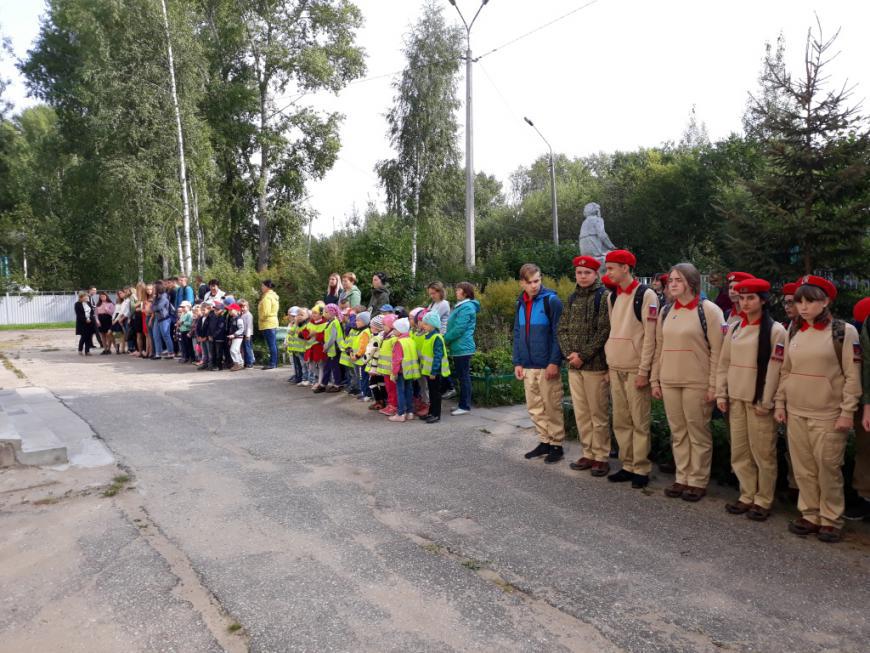 